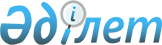 2022 жылға арналған пробация қызметінің есебінде тұрған адамдарды жұмысқа орналастыру үшін жұмыс орындарына квота белгілеу туралы
					
			Мерзімі біткен
			
			
		
					Қостанай облысы Лисаков қаласы әкімдігінің 2021 жылғы 2 қарашадағы № 422 қаулысы. Мерзімі өткендіктен қолданыс тоқтатылды
      "Қазақстан Республикасындағы жергілікті мемлекеттік басқару және өзін-өзі басқару туралы" Қазақстан Республикасы Заңының 31-бабына, "Халықты жұмыспен қамту туралы" Қазақстан Республикасы Заңының 9-бабының 7) тармақшасына сәйкес Лисаков қаласының әкімдігі ҚАУЛЫ ЕТЕДІ:
      1. Осы қаулының қосымшасына сәйкес 2022 жылға арналған пробация қызметінің есебінде тұрған адамдарды жұмысқа орналастыру үшін жұмыс орындарына квота белгіленсін.
      2. Осы қаулының орындалуын бақылау Лисаков қаласы әкімінің жетекшілік ететін орынбасарына жүктелсін.
      3. Осы қаулы қол қойылған сәттен бастап күшіне енеді. 2022 жылға арналған пробация қызметінің есебінде тұрған адамдарды жұмысқа орналастыру үшін жұмыс орындарына квота
					© 2012. Қазақстан Республикасы Әділет министрлігінің «Қазақстан Республикасының Заңнама және құқықтық ақпарат институты» ШЖҚ РМК
				
      Қала әкімі 

А. Ибраев
Әкімдіктің2021 жылғы "02" қараша№ 422 қаулысынақосымша
№
Ұйымның атауы
Ұйымдағы жұмысшылардың тізімдік саны, адам
Жұмыскерлерді тізімдік санынан пайыздық мәндегі квота мөлшері
Жұмыс орындарының саны
1
"Уста плюс" жауапкершілігі шектеулі серіктестігі
103
0,97%
1
2
Лисаков қаласы әкімдігінің "Лисаковгоркоммунэнерго" өндірістік-шаруашылық бірлестігі мемлекеттік коммуналдық кәсіпорны
488
0,2%
1